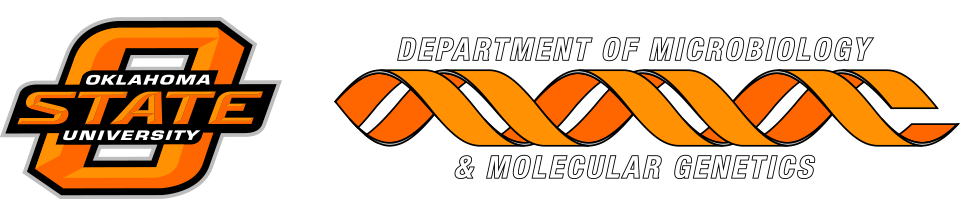 MICROBIOLOGY & MOLECULAR GENETICSDepartmental Journal ClubMICR 6120MondayMarch 05, 201811:30am-12:20pmRM 215 LSEPresented byChelsea Murphy
PHD StudentAn Environmentally Friendly Engineered Azotobacter Strain That Replaces a Substantial Amount of Urea Fertilizer while Sustaining the Same Wheat Yield
Umesh K. Bageshwar, Madhulika Srivastava, Peddisetty Pardha-Saradhi, Sangeeta Paul, Sellamuth Gothandapani, Ranjeet S. Jaat, Prabha Shankar, Rajbir Yadav, Dipak R. Biswas, Polumetla A. Kumar, Jasdeep C. Padaria, Prana K. Mandal, Kannepalli Annapurna, Hirendra K. Dasa